Сумська міська радаВиконавчий комітетРІШЕННЯЗ метою забезпечення жителів міста якісними та безперебійними послугами з технічного обслуговування ліфтів, забезпечення керованої ситуації при експлуатації та обслуговуванні ліфтів та їх безпечної експлуатації, відповідно до законів України «Про житлово-комунальні послуги», «Про охорону праці», наказу Державного комітету України з промислової безпеки, охорони праці та гірничого нагляду від 01.09.2008 № 190 «Про затвердження Правил будови і безпечної експлуатації ліфтів», керуючись пунктом 20 частини четвертої статті 42 Закону України «Про місцеве самоврядування в Україні»,  виконавчий комітет Сумської міської радиВИРІШИВ:1. Внести зміни до рішення  виконавчого комітету Сумської міської ради від 05.09.2016 № 469 «Про заходи щодо впорядкування відносин в сфері забезпечення експлуатації ліфтів територіальної громади міста Суми», а саме: 1.1. пункт 3 рішення викласти в наступній редакції:«3. Комунальному підприємству «Сумитеплоенергоцентраль» Сумської міської ради (Скоробагатський Є.О.) передати в експлуатацію товариству з обмеженою відповідальністю «Керуюча компанія «Сумитехнобудсервіс», товариству з обмеженою відповідальністю «ФОРЕКС ПЛЮС», приватному ремонтно-будівельному підприємству «Рембуд», комунальному підприємству «Сумижилкомсервіс» Сумської міської ради, товариству з обмеженою відповідальністю «Керуюча компанія «ДОМКОМ Суми» ліфти, які знаходяться в житлових будинках територіальної громади міста Суми згідно з додатками 
1-5 до рішення.3.1. Підприємствам, визначеним у пункті 3 рішення, прийняти для подальшої експлуатації та забезпечення перереєстрації ліфтів, які знаходяться в житлових будинках територіальної громади міста Суми, з метою здійснення їх утримання в справному стані, організації належного технічного обслуговування, технічного огляду та ремонту.»;3.2. Комунальному підприємству «Сумитеплоенергоцентраль» Сумської міської ради (Скоробагатському Є.О.) забезпечити подальшу експлуатацію та перереєстрацію ліфтів, які знаходяться в житлових будинках територіальної громади міста Суми, з метою здійснення їх утримання у справному стані, організації належного технічного обслуговування, технічного огляду та ремонту згідно з додатком 6 до рішення;3.3. Департаменту інфраструктури міста Сумської міської ради 
(Яременко Г.І.) здійснювати контроль при передачі ліфтів в експлуатацію підприємствам, визначеним у пункті 3 рішення, від комунального підприємства «Сумитеплоенергоцентраль» Сумської міської ради.»;2. Рішення набирає чинності з моменту його прийняття. Міський голова 									О.М. ЛисенкоЯременко Г.І., 700-590Надіслати: згідно зі списком розсилкиРішення виконавчого комітету Сумської міської ради «Про внесення змін до рішення  виконавчого комітету Сумської міської ради від 05.09.2016 №469 «Про заходи щодо впорядкування відносин в сфері забезпечення експлуатації ліфтів територіальної громади міста Суми» доопрацьовано і вичитано, текст відповідає оригіналу прийнятого рішення та вимогам статей 6 – 9 Закону України «Про доступ до публічної інформації» та Закону України «Про захист персональних даних».Проект рішення виконавчого комітету Сумської міської ради «Про внесення змін до рішення  виконавчого комітету Сумської міської ради від 05.09.2016 №469 «Про заходи щодо впорядкування відносин в сфері забезпечення експлуатації ліфтів територіальної громади міста Суми» був завізований :Г.І.Яременко___________ ________2017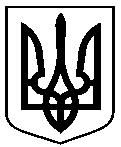 від 18.07.2017 №355Про внесення змін до рішення  виконавчого комітету Сумської міської ради від 05.09.2016 № 469 «Про заходи щодо впорядкування відносин в сфері забезпечення експлуатації ліфтів територіальної громади міста Суми»Директор департаменту інфраструктури міста Сумської міської радиГ.І.ЯременкоНачальник відділу юридичного та кадрового забезпечення департаменту інфраструктури міста Сумської міської радиЮ.М.МельникЗаступник міського голови з питань діяльності виконавчих органів радиО.І.ЖурбаНачальник відділу протокольної роботи та контролю Сумської міської радиЛ.В.МошаНачальник правового управління Сумської міської радиО.В. ЧайченкоВ.о. заступника міського голови, керуючого справами виконавчого комітетуВ.В. Войтенко